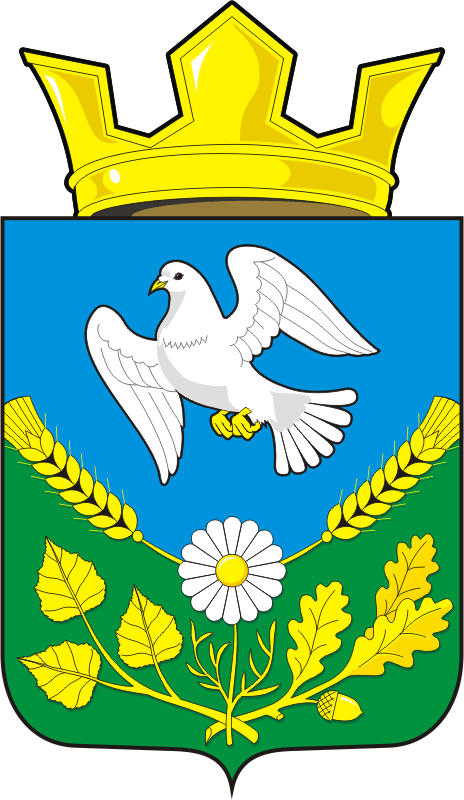 СОВЕТ ДЕПУТАТОВ МУНИЦИПАЛЬНОГО ОБРАЗОВАНИЯ НАДЕЖДИНСКИЙ СЕЛЬСОВЕТ САРАКТАШСКОГО РАЙОНА ОРЕНБУРГСКОЙ ОБЛАСТИТРЕТЬЕГО СОЗЫВАРЕШЕНИЕ  Внеочередного сорок шестого заседания Совета депутатовмуниципального образования Надеждинский сельсоветтретьего созыва№ 131                                                                                   от 31 января .                                                                                                            Об утверждении Правил землепользования и застройки Надеждинского сельсовета Саракташского района Оренбургской областиРуководствуясь Градостроительным кодексом Российской Федерации (в редакции Федерального закона от 3 июля 2016 года № 373-ФЗ «О внесении изменений в градостроительный кодекс Российской Федерации»), Уставом муниципального образования Надеждинский сельсовет,1.Утвердить Правила землепользования и застройки Надеждинского сельсовета Саракташского района Оренбургской области согласно приложению 1, 2 к настоящему решению.2.Контроль за исполнением данного решения возложить на постоянную комиссию по бюджетной, налоговой и финансовой политике, собственности и экономическим вопросам, торговле и быту (Тимко Н.В.).3.Настоящее решение вступает в силу после его обнародования и подлежит размещению на официальном сайте администрации муниципального образования Надеждинский сельсовет http://nadegdinka.ru. Глава Надеждинского сельсоветаПредседатель Совета депутатов                                               О.А.ТимкоРазослано: прокуратуре района, руководителям учреждений, организаций, в дело.